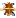 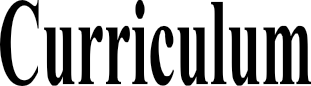 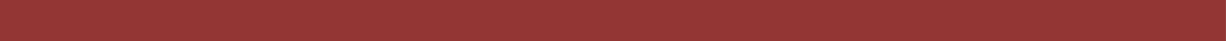 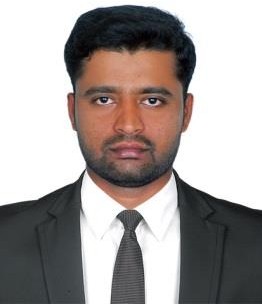 JAVEEDEmail – javeed-395777@gulfjobseeker.com Visa Status- Visit Visa Dubai, U.A.EPOST APPLIED FOR – LIGHT VEHICLE DRIVER 	PROFILE	A Suitable position with an organization where I can utilize the best of my skills and abilities that fit to my education, skills and experience a place where an en courage and permitted to be an  active participant as well vital contribute on development of the company. 	SKILLS	Ware of All Roads and Locations all Over UAE.Ability to willingness to learn more while working the jobVery Energetic result oriented and organized.Follow all company policies and procedures.Ability to work long hours and Under Pressure.Pleasant personality, self –motivated and hard working. 	EDUCATIONAL QUALIFICATION	 High School Certificate in India Higher Secondary Certificate in India Degree Holder Certificate in India 	PROFESSIONAL EXPERIENCE	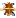 Position	:	Driver cum AssistantDuration	:	Since 2013-2017Location	:	Dubai {UAE}Position	:	Light Vehicle DriverDuration	:	Since 2017 -2018Location	:	Dubai {UAE} 	DUTIES    &    RESPONSIBILITIES	Responsible for knowing and complying with the company’s safety rules and regulations.Good driving record with no traffic violationsPerform vehicle safety checks before departure.Arranging the delivery of products to our clients.Assist customers in a professional, polite, and prompt manner.Demonstrated ability to operate the vehicle following safety guidelines.In depth knowledge of routes, locations and addresses in and around city.Ensure vehicle is kept clean, tidy and in good working condition at all timesEnsure appropriate maintenance of vehicles.Complying with municipality rules and regular. 	PERSONAL   DETAILS	Nationality	:	IndianDate of Birth	:	14TH – 07 - 1991Religion	:	MuslimGender	:	MaleMarital Status	:	SingleLanguage Known	:	English, Hindi 	PASSPORT DETAILS	Date of Issue	:	04 – 02 - 2013Date of Expiry	:	03 – 02 – 2023Visa Status	:	Visit VisaVisit Visa Expiry                               :          15-02-2020 	UAE LIGHT VEHICLE DRIVING LICENSE	Date of Issue	:	27 – 03 - 2017Date of Expiry	:	03 – 04 – 2027Place of Issue	:	Dubai ,UAE 	DECLARATION	I hereby certify that the above information are true and correct according to the best of my knowledge & My ExperienceJAVEED